SATURDAY SCROUNGERSTOURNAMENTOVER NINE WEEKSPRIZE POOL OF $900This is made up ofWeekly Winner $30Grand Final Winner$400Second$150Third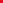 $80Entry $15 per SaturdaySee the Bowls Desk for further details and to RegisterConditions of Play Below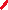 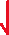 SCROUNGERS TOURNAMENTAIRLIE BEACH BOWLS CLUBCONDITIONS OF PLAYThe Tournament Series will be played over nine consecutive Saturday Mornings at 9.30am, subject to Weather, Pennants, Carnivals, etc.  If interrupted, it is to be extended until we have nine weekly winners.Play will consist of twelve ends, followed by the rink winners playing six ends and a weekly final of four ends.Fifteen minutes after the ninth weekly winner is declared, all nine weekly winners will play off the Semi Final.  The three Semi Final winners will then play in the Grand Final.PRIZE MONEYThe weekly winner will receive $30 and a 5 point handicap for the remainder of the Tournament.  This will increase by another 5 points if they win another weekly round. All handicaps will cancel out prior to the Semi Finals and Grand Final.First Prize $ 400Second Prize $150Third Prize $80SCROUNGERS ENTRY CONDITIONSEntries will be restricted to 32 players each Saturday.Names must be registered by 9.00am on the day.  There will be a folder at the Bowls Desk in the Club House for Registration.  Players must be present and have paid by 9.15am on the day, if not, they may forfeit. Entry Fee is $15 per player per Saturday.  There is no additional fees for the Semi Finals or Grand Final.Rink selection will be by choosing a club disc out of a dish.  Whoever picks the Skip disc for the rink will also pick up a score card for that rink and will bowl first for the first end.  Second bowls second, Third bowls third and Lead bowls last for the first end.SCROUNGERS RULES OF PLAYPlayers will have three bowls each and the scores will be 3 points for closest, 2 points for second closest and 1 point for third closest bowl to the kitty.Kitty is to be spotted on the centre line.  A Kitty bowled out of the Side lines or in the ditch will incur a 2 point penalty.  A Kitty knocked out of the Side lines will incur a 2 point penalty and be re-spotted on the “T”.  A Kitty knocked into the ditch is still alive and should be marked on the bank.Bowls finishing outside the Side lines will incur a 1 point penalty.  Bowls finishing in the Ditch will incur a 2 point penalty.If a player knocks an opponent’s bowl out of bounds, the player on the mat incurs a 1 point penalty.  If a player knocks an opponent’s bowl into the ditch, the player on the mat incurs a 2 point penalty.  If the players own bowl is also out of bounds or in the ditch, normal penalties will apply in addition.In the case of a drawn game, the players who are tied, (after including any handicap), will play one extra end.  The player with a bowl closest to the kitty will be declared the winner.# The Game Controllers decision will be final in any disputes.